Инструкция для родителейКак записать ребенка на мероприятие в АИС «Навигатор»С  марта месяца 2022 года в АИС «Навигатор» Республики Дагестан доступен модуль «Мероприятия». Выполнив вход в личный кабинет на сайте ttps://р05.навигатор.дети/ и зайдя в модуль «Мероприятия» родитель сможет:найти интересные и полезные для своего ребенка мероприятия;запланировать участие ребенка в мероприятиях заранее, с помощью календаря;оформить заявку на участие в мероприятии не выходя из дома.Для поиска интересующего мероприятия на главной странице сайта Навигатора, в верхней его части, есть клавиша Мероприятия (см. слайд ниже) с помощью которой родитель (пользователь сайта) открывает календарь опубликованных на сайте мероприятий.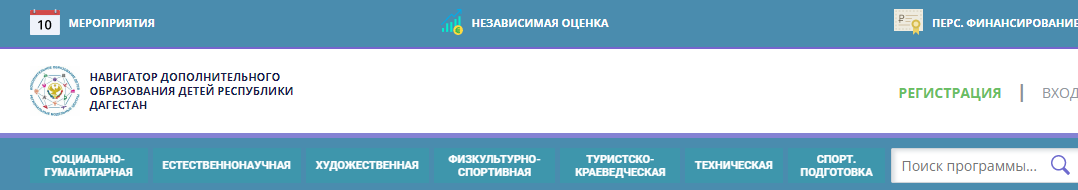 Откроется  календарь на текущий месяц, где можно видеть количество                      мероприятий, которые проводятся в каждый конкретный день текущего месяца. 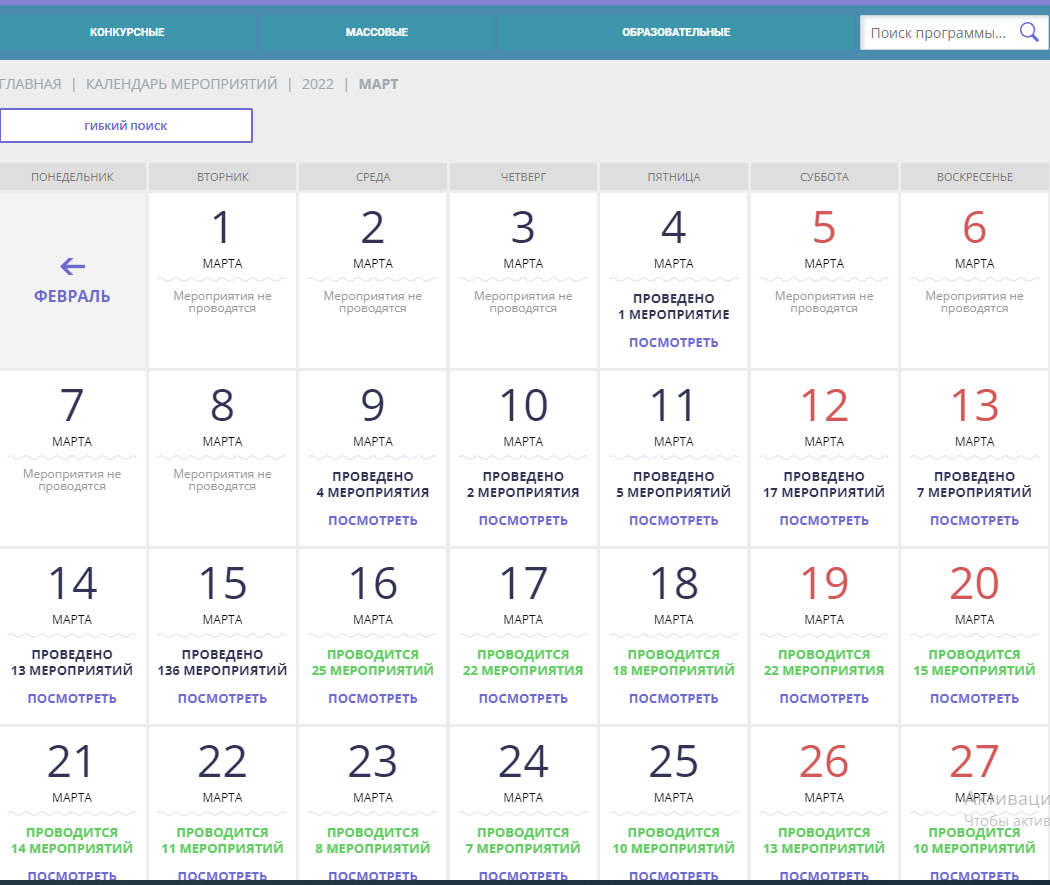 Выбрав интересующую дату, пользователю сайта следует нажать на нее и раскрыть каталог мероприятий, которые в эту дату проводятся.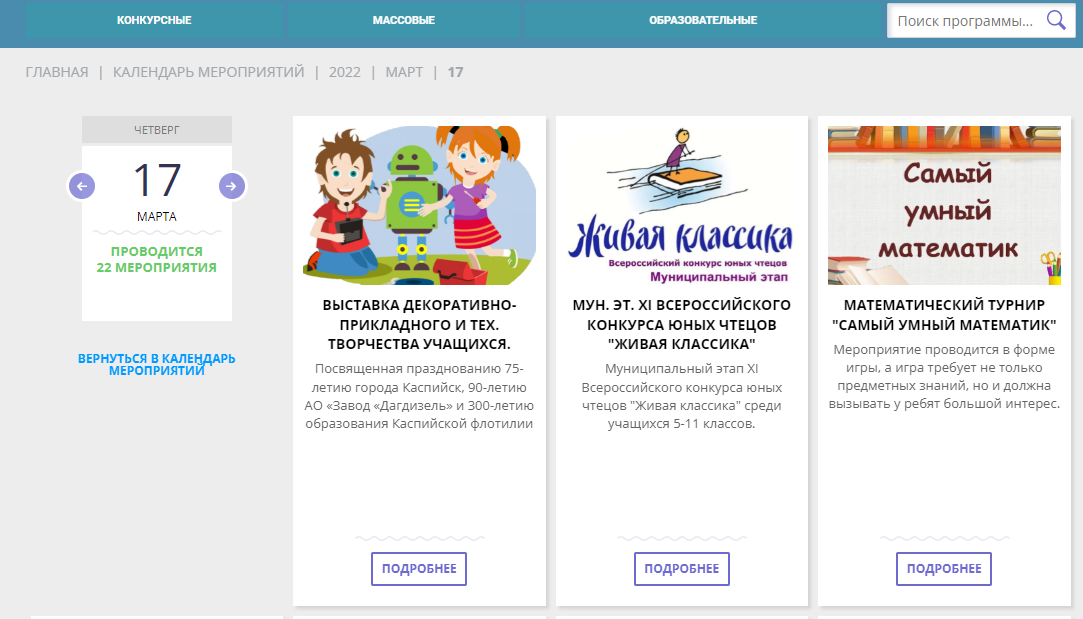 Нажать Подробнее, чтобы открыть карточку мероприятия в развернутом виде, ознакомиться с содержимым и оформить заявку на участие в мероприятии.Для оформления заявки на мероприятие пользователю сайта следует нажать на клавишу Записаться (на рисунке ниже).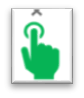 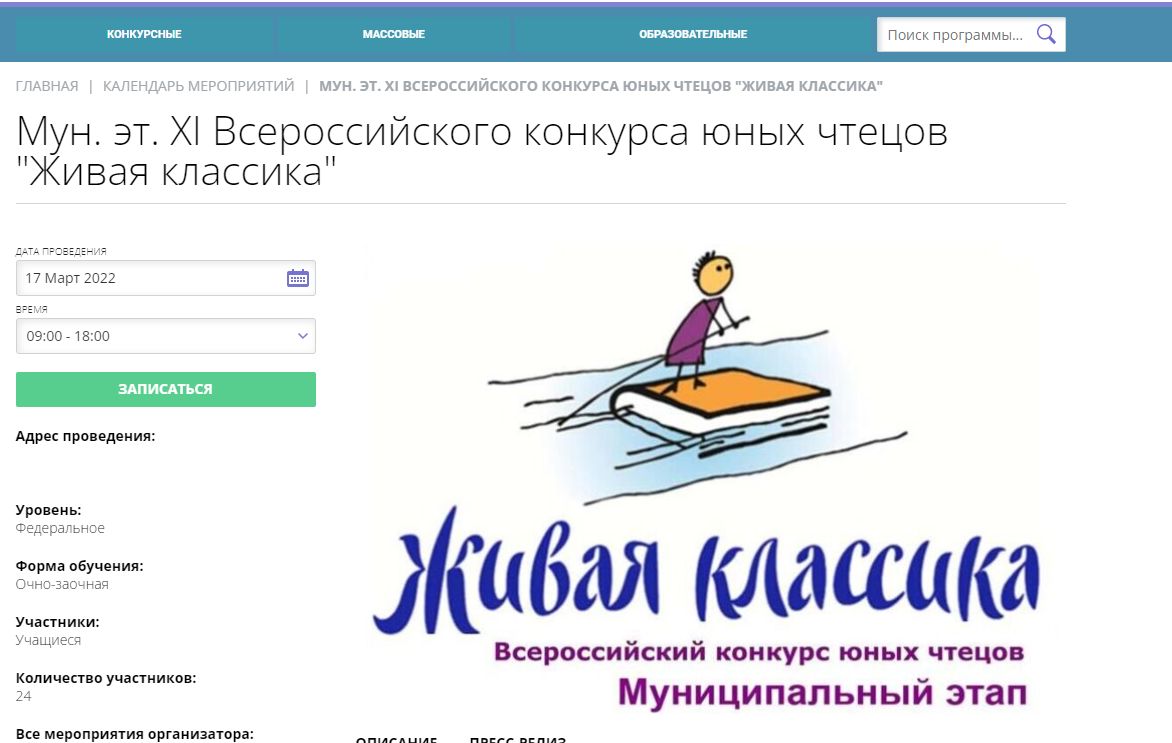 В открывшемся окне Оформление заявки:проверить и, если есть необходимость, выбрать другую, альтернативную дату проведения мероприятия (1) - выбор другой даты будет возможен, если организатор проводит данное мероприятие в другие даты и эти даты указаны организатором в расписании;в случае, если мероприятие проводится несколько раз в день, и возможен выбор времени участия, выбрать желаемое время (2);оставить в списке ребенка/детей, который/которые будет/будут участвовать в мероприятии, если у родителя несколько детей в личном кабинете (3);убрать из списка ребенка/детей, который/которые не будет/не будут участвовать в мероприятии, если у родителя несколько детей, а участвовать в мероприятии будет только один ребенок (4)нажать на клавишу Записаться (5).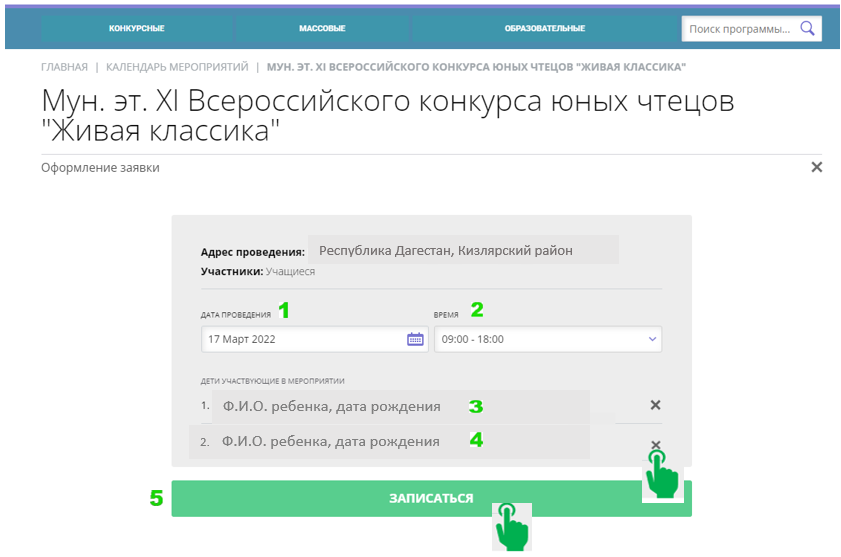 Заявка на участие в мероприятии будет оформлена: пользователь сайта увидит на экране своего компьютера, ноутбука или мобильного устройства уведомление об этом. Закрыть окно с уведомлением можно нажатием на символ в виде крестика в правом верхнем углу.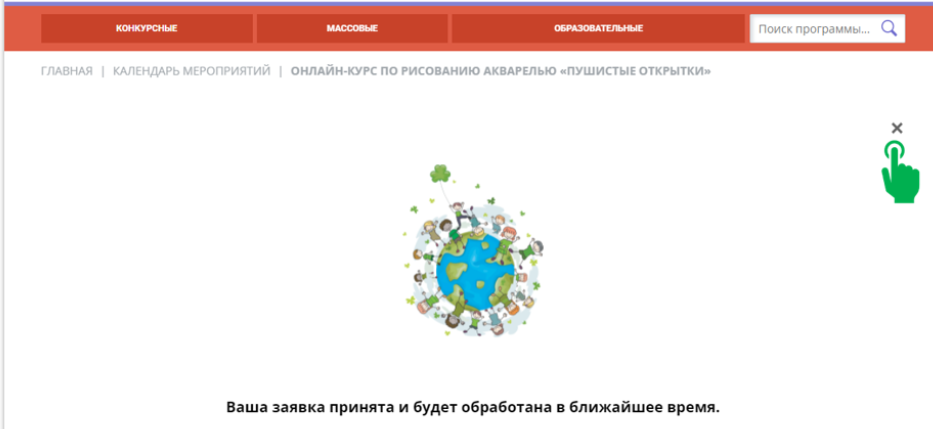 Муниципальный опорный центр дополнительного образования детей Кизлярского района Республики Дагестан